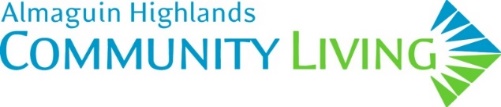 COMPETITION #07-20TITLE:	Support Worker II (Contract Position – Mat. Leave up to 18 mos.)HOURS OF WORK:		37.5 hours per week (afternoon shift)RATE OF PAY:	As per Collective Agreement, plus 4% vacation pay + 4% in lieu of benefitsLOCATION:                            Hillcrest Residence, Powassan DESCRIPTION:Under the direct supervision of the Adult Services Supervisor, you will provide individualized supports to people who receive Residential Services – Hillcrest Residence.  Working cooperatively with fellow team members, the successful applicant will: ensure a coordinated and integrated approach to services and program delivery; participate in the assessment, evaluation and planning with people receiving services and their families as appropriate; support/motivate/counsel the people in their daily living activities according to their needs, personal goals and Individual Support Plans.QUALIFICATIONS:Post Secondary Degree/Diploma in the Social Services field or equivalent experience in the field.Minimum one year experience providing life skills support to persons with developmental disabilities; demonstrated knowledge and skills in design, implementation and evaluation of programming to meet the support needs of people receiving services.  Experience in working with people with a dual diagnosis would be an asset.Support Worker II will work flexible hours, which may include mornings, evenings or weekend hoursStrong communication skills, both oral and written as well as above average interpersonal skills.Proven ability to work in a team environment and independently with minimum supervision.A good punctuality and attendance record.A valid Class ‘G’ (G2) driver’s license with $1,000,000 liability insurance and access to a reliable vehicle with proper endorsement for transporting individuals.Current certification in First Aid and CPR.Crisis Prevention & Intervention certification or willingness to obtain.Current police record checkAble to meet physical demands of position.Should you require an accommodation, please advise the employerDATE POSTED:                        Wednesday, September 9, 2020            DATE CLOSED:                        Tuesday, September 22, 2020 @ 3:30 p.m.Please forward resumes, along with covering letter to:              Cindy-Anne Wright                                                                P.O. Box 490                                                                                       Powassan, ON   P0H 1Z0                                                                                       FAX:  (705) 384-7695                                                                            E-mail:  cawright@ahcl.org 	We thank all applicants, however only those selected for an interview will be contacted.